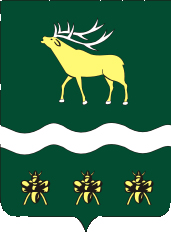 АДМИНИСТРАЦИЯЯКОВЛЕВСКОГО МУНИЦИПАЛЬНОГО РАЙОНАПРИМОРСКОГО КРАЯПОСТАНОВЛЕНИЕО внесении изменений в постановление от 30.09.2015 года №  336-НПА         «Об утверждении Положения об оплате труда работников муниципального казенного учреждения                          «Межпоселенческая библиотека»                    Яковлевского муниципального района»В соответствии с Трудовым кодексом Российской Федерации, постановлением Администрации Яковлевского муниципального района от 18.10.2019 № 433-НПА  «О внесении изменений в постановление Администрации Яковлевского муниципального района от 30.07.2013 года № 575–НПА «О введении отраслевых систем  оплаты  труда  работников муниципальных учреждений  Яковлевского муниципального района» на основании Устава  Яковлевского муниципального района,  Администрация Яковлевского муниципального районаПОСТАНОВЛЯЕТ:          1. Внести в Положение об оплате труда работников муниципального казенного учреждения «Межпоселенческая библиотека» Яковлевского муниципального района, утвержденное постановлением Администрации Яковлевского муниципального района  от 30.09.2015 года №  336–НПА (далее – Положение) следующие изменения:1.1.  Изложить абзацы второй, третий   пункта 4.4. Положения  в следующей редакции:       «К заработной плате работников учреждения в соответствии с правовыми актами органов государственной власти бывшего Союза ССР и краевым законодательством начисляются:    районный коэффициент к заработной плате в размере 1,2;».Изложить абзац второй подпункта 5.4. Положения в следующей редакции:        «Оценка эффективности труда работников учреждения осуществляется ежемесячно  комиссией по оценке выполнения целевых показателей эффективности труда работников учреждения (далее - комиссия), создаваемой руководителем учреждения. Состав комиссии и порядок оценки эффективности труда работников утверждаются руководителем учреждения.»           1.3. Изложить Приложение №1 к Положению в новой редакции, согласно Приложению 1 к настоящему постановлению.            1.4. Изложить Приложение №2 к Положению в новой редакции, согласно Приложению 2 к настоящему постановлению.        2. Опубликовать настоящее постановление в районной газете «Сельский труженик» и на официальном сайте Администрации Яковлевского муниципального района в сети Интернет.3.  Контроль  за исполнением настоящего постановления оставляю за собой.4. Настоящее постановление вступает в силу с 01 января 2020 года.И.о. главы АдминистрацииЯковлевского муниципального района 			            А.А. КоренчукПриложение 1к постановлениюАдминистрации Яковлевского муниципального района от  31.10.2019 г.  № 468-НПАОКЛАДЫПО ПРОФЕССИОНАЛЬНЫМ КВАЛИФИКАЦИОННЫМ ГРУППАМ ДОЛЖНОСТЕЙ РАБОТНИКОВ МУНИЦИПАЛЬНОГО КАЗЁННОГО УЧРЕЖДЕНИЯ «МЕЖПОСЕЛЕНЧЕСКАЯ БИБЛИОТЕКА» ЯКОВЛЕВСКОГО МУНИЦИПАЛЬНОГО РАЙОНАПриложение 2к постановлениюАдминистрации Яковлевского муниципального района от  31.10.2019 № 468-НПАЦелевые показатели эффективности деятельности работниковмуниципального казённого учреждения «Межпоселенческая библиотека» Яковлевского муниципального районаот 	31.10.2019с. Яковлевка№468-НПАПрофессиональные квалификационные группы и квалификационные уровниДолжности, отнесенные к квалификационным уровнямОклады( в рублях) Профессиональные  квалификационные группы должностей (ПКГ), утвержденные приказом «Министерства здравоохранения и социального развития Российской Федерации от 31.08.2007 г. № 570 «Об утверждении профессиональных квалификационных групп должностей работников культуры, искусства и кинематографии»Профессиональные  квалификационные группы должностей (ПКГ), утвержденные приказом «Министерства здравоохранения и социального развития Российской Федерации от 31.08.2007 г. № 570 «Об утверждении профессиональных квалификационных групп должностей работников культуры, искусства и кинематографии»Профессиональные  квалификационные группы должностей (ПКГ), утвержденные приказом «Министерства здравоохранения и социального развития Российской Федерации от 31.08.2007 г. № 570 «Об утверждении профессиональных квалификационных групп должностей работников культуры, искусства и кинематографии»Должности работников учрежденияведущего звена
библиотекарь; 5667Должности работников учрежденияведущего звена
ведущий библиотекарь;6087Должности работников учрежденияведущего звена
хранитель музейных предметов6151Должности работников учрежденияведущего звена
методист библиотеки;главный библиотекарь; 6352Должности работников учреждения руководящего звенадиректор7960Главный библиотекарьГлавный библиотекарьГлавный библиотекарьНаименование стимулирующей выплатыЦелевые показателиОценка выполнения целевых показателей эффективности деятельности (баллы)за качество выполняемых работДоля пользователей, удовлетворенных качеством и доступностью услуг библиотек от общего числа опрошенных пользователей:от 50% до 60%от 70% до 80%от 90% до 100%102030за качество выполняемых работОперативная, качественная подготовка и своевременная подача годовых (квартальных, ежемесячных), тематических планов и отчетов (Исполнение в обозначенные сроки, отражение всех тематических направлений в соответствии со структурой отчета, плана, наличие анализа деятельности отдела, подразделения)Максимально 30от 10 до 30за качество выполняемых работРазработка и внедрение проектов, программ развития библиотеки направленных на создание ресурсов, качественное улучшение сервисных услугМаксимально 30от 10 до 30за качество выполняемых работПроведение рекламных кампаний и акций с целью создания привлекательного имиджа библиотеки, привлечения потенциальных пользователей и продвижения книги, чтения, информационных продуктов и услуг библиотеки (Использование инновационных методов, наличие партнеров, освещение в СМИ)Максимально 30от 10 до 30за качество выполняемых работВедение деятельности клубов, объединений по интересам10за качество выполняемых работРазработка, создание методических и сценарных материалов10за качество выполняемых работСоздание или использование готовых инновационных электронных ресурсов, продуктов и услуг в работе:  мультимедийные  электронные ресурсы (презентации, созданные в MSPowerPoint, виртуальные выставки, электронные базы данных, видеофильмы, электронные игры, викторины, электронные энциклопедии и пр.)Максимально 30от 10 до 30Работа с фондом и картотекой книжных формуляров (прием, расстановка, списание) (Количество отработанной литературы, карточек)5Итого:175Интенсивность и высокие результаты работыВыполнение плановых показателей по  читателям, книговыдаче и др. показателямПеревыполнение плановых показателей по  читателям, книговыдаче и др. показателям1020Интенсивность и высокие результаты работыПодготовка информационных материалов и пособий  по актуальным темам (дайджест, рекомендационные списки, информационные материалы и т.д.)Максимально 20От 5 до 20Интенсивность и высокие результаты работыВыплаты за наличие наград районного уровняВыплаты за наличие наград краевого уровняВыплаты за наличие наград федерального уровня102030Интенсивность и высокие результаты работыУчастие в конкурсах: - районном- краевом- всероссийском102030Интенсивность и высокие результаты работыУчастие в подготовке и проведению/ Подготовка и проведение крупных мероприятий районного уровня:  акции,  конкурсы, конференции, фестивалиМаксимально 20от 10 до 20Интенсивность и высокие результаты работыРабота со средствами массовой информации (газеты, сайт, группы, социальные сети)10Интенсивность и высокие результаты работыВыполнение плана по платным услугам, оказываемым населениюПеревыполнение плана по платным услугам, оказываемым населению1020Интенсивность и высокие результаты работыОказание практической помощи работникам библиотекиМаксимально 10 от 5 до 10Интенсивность и высокие результаты работыОсвоение и внедрение инновационных методов работыМаксимально 15 от 5 до 15Интенсивность и высокие результаты работыИтого:175Интенсивность и высокие результаты работыВсего:350                                                                          Библиотекарь                                                                          Библиотекарь                                                                          БиблиотекарьНаименование стимулирующей выплатыЦелевые показателиОценка выполнения целевых показателей эффективности деятельности (баллы)за качество выполняемых работДоля пользователей, удовлетворенных качеством и доступностью услуг библиотек от общего числа опрошенных пользователей:от 50% до 60%от 70% до 80%от 90% до 100%102030за качество выполняемых работОперативная, качественная подготовка и своевременная подача годовых (квартальных, ежемесячных), тематических планов и отчетов (Исполнение в обозначенные сроки, отражение всех тематических направлений в соответствии со структурой отчета, плана, наличие анализа деятельности отдела, подразделения)Максимально 30от 10 до 30за качество выполняемых работРазработка и внедрение проектов, программ развития библиотеки направленных на создание ресурсов, качественное улучшение сервисных услугМаксимально 30от 10 до 30за качество выполняемых работПроведение рекламных кампаний и акций с целью создания привлекательного имиджа библиотеки, привлечения потенциальных пользователей и продвижения книги, чтения, информационных продуктов и услуг библиотеки (Использование инновационных методов, наличие партнеров, освещение в СМИ)Максимально 30от 10 до 30за качество выполняемых работВедение деятельности клубов, объединений по интересам10за качество выполняемых работРазработка, создание методических и сценарных материалов10за качество выполняемых работСоздание или использование готовых инновационных электронных ресурсов, продуктов и услуг в работе:  мультимедийные  электронные ресурсы (презентации, созданные в MSPowerPoint, виртуальные выставки, электронные базы данных, видеофильмы, электронные игры, викторины, электронные энциклопедии и пр.)Максимально 30от 10 до 30Работа с фондом и картотекой книжных формуляров (прием, расстановка, списание) (Количество отработанной литературы, карточек)5Итого:175Интенсивность и высокие результаты работыВыполнение плановых показателей по  читателям, книговыдаче и др. показателямПеревыполнение плановых показателей по  читателям, книговыдаче и др. показателям1020Интенсивность и высокие результаты работыПодготовка информационных материалов и пособий  по актуальным темам (дайджест, рекомендационные списки, информационные материалы и т.д.)Максимально 20От 5 до 20Интенсивность и высокие результаты работыВыплаты за наличие наград районного уровняВыплаты за наличие наград краевого уровняВыплаты за наличие наград федерального уровня102030Интенсивность и высокие результаты работыУчастие в конкурсах: - районном- краевом- всероссийском102030Интенсивность и высокие результаты работыУчастие в подготовке и проведению/ Подготовка и проведение крупных мероприятий районного уровня:  акции,  конкурсы, конференции, фестивалиМаксимально 20от 10 до 20Интенсивность и высокие результаты работыРабота со средствами массовой информации (газеты, сайт, группы, социальные сети)10Интенсивность и высокие результаты работыВыполнение плана по платным услугам, оказываемым населениюПеревыполнение плана по платным услугам, оказываемым населению1020Интенсивность и высокие результаты работыОказание практической помощи работникам библиотекиМаксимально 10 от 5 до 10Освоение и внедрение инновационных методов работыМаксимально 15 от 5 до 15Итого:175Всего:350                                                                  Ведущий библиотекарь                                                                  Ведущий библиотекарь                                                                  Ведущий библиотекарьНаименование стимулирующей выплатыЦелевые показателиОценка выполнения целевых показателей эффективности деятельности (баллы)за качество выполняемых работДоля пользователей, удовлетворенных качеством и доступностью услуг библиотек от общего числа опрошенных пользователей:от 50% до 60%от 70% до 80%от 90% до 100%102030за качество выполняемых работОперативная, качественная подготовка и своевременная подача годовых (квартальных, ежемесячных), тематических планов и отчетов (Исполнение в обозначенные сроки, отражение всех тематических направлений в соответствии со структурой отчета, плана, наличие анализа деятельности отдела, подразделения)Максимально 30от 10 до 30за качество выполняемых работРазработка и внедрение проектов, программ развития библиотеки направленных на создание ресурсов, качественное улучшение сервисных услугМаксимально 30от 10 до 30за качество выполняемых работПроведение рекламных кампаний и акций с целью создания привлекательного имиджа библиотеки, привлечения потенциальных пользователей и продвижения книги, чтения, информационных продуктов и услуг библиотеки (Использование инновационных методов, наличие партнеров, освещение в СМИ)Максимально 30от 10 до 30за качество выполняемых работВедение деятельности клубов, объединений по интересамКонсультация по организации учета и сохранности библиотечного фонда (отдел комплектования)10за качество выполняемых работРазработка, создание методических и сценарных материалов10за качество выполняемых работСоздание или использование готовых инновационных электронных ресурсов, продуктов и услуг в работе:  мультимедийные  электронные ресурсы (презентации, созданные в MSPowerPoint, виртуальные выставки, электронные базы данных, видеофильмы, электронные игры, викторины, электронные энциклопедии и пр.)Максимально 30от 10 до 30Работа с фондом и картотекой книжных формуляров (прием, расстановка, списание, работа с таблицами библиотечно-библиографической классификацией ) (Количество отработанной литературы, карточек)5Интенсивность и высокие результаты работыИтого:175Интенсивность и высокие результаты работыВыполнение плановых показателей по  читателям, книговыдаче и др. показателямПеревыполнение плановых показателей по  читателям, книговыдаче и др. показателям1020Интенсивность и высокие результаты работыПодготовка информационных материалов и пособий  по актуальным темам (дайджест, рекомендационные списки, информационные материалы и т.д.)Максимально 20от 5 до 20Интенсивность и высокие результаты работыВыплаты за наличие наград районного уровняВыплаты за наличие наград краевого уровняВыплаты за наличие наград федерального уровня102030Интенсивность и высокие результаты работыУчастие в конкурсах: - районном- краевом- всероссийском102030Интенсивность и высокие результаты работыУчастие в подготовке и проведению/ Подготовка и проведение крупных мероприятий районного уровня:  акции,  конкурсы, конференции, фестивалиМаксимально 20от 10 до 20Интенсивность и высокие результаты работыРабота со средствами массовой информации (газеты, сайт, группы, социальные сети)10Интенсивность и высокие результаты работыВыполнение плана по платным услугам, оказываемым населениюПеревыполнение плана по платным услугам, оказываемым населению1020Оказание практической помощи работникам библиотекиМаксимально 10 от 5 до 10Освоение и внедрение инновационных методов работыМаксимально 15 от 5 до 15Итого:175Всего:350                                                                            Методист                                                                            Методист                                                                            МетодистНаименование стимулирующей выплатыЦелевые показателиОценка выполнения целевых показателей эффективности деятельности (баллы)за качество выполняемых работОперативная, качественная подготовка и своевременная подача годовых (квартальных, ежемесячных), тематических планов и отчетов (Исполнение в обозначенные сроки, отражение всех тематических направлений в соответствии со структурой отчета, плана, наличие анализа деятельности отдела, подразделения)Максимально 30от 10 до 30за качество выполняемых работРазработка и внедрение проектов, программ развития библиотеки направленных на создание ресурсов, качественное улучшение сервисных услугМаксимально 30от 10 до 30за качество выполняемых работПроведение рекламных кампаний и акций с целью создания привлекательного имиджа библиотеки, привлечения потенциальных пользователей и продвижения книги, чтения, информационных продуктов и услуг библиотеки (Использование инновационных методов, наличие партнеров, освещение в СМИ)Максимально 30от 10 до 30за качество выполняемых работПодготовка и проведение школы повышения квалификации работников библиотек Яковлевского муниципального районаМаксимально 30от 10 до 30за качество выполняемых работМониторинг деятельности структурных подразделений15за качество выполняемых работРазработка и создание библиографических пособий по актуальным темам10за качество выполняемых работСоздание или использование готовых инновационных электронных ресурсов, продуктов и услуг в работе:  мультимедийные  электронные ресурсы (презентации, созданные в MSPowerPoint, виртуальные выставки, электронные базы данных, видеофильмы, электронные игры, викторины, электронные энциклопедии и пр.)Максимально 30от 10 до 30Итого:175Интенсивность и высокие результаты работыВыполнение плановых показателей Перевыполнение плановых показателей 1020Интенсивность и высокие результаты работыВыплаты за наличие наград районного уровняВыплаты за наличие наград краевого уровняВыплаты за наличие наград федерального уровня102030Интенсивность и высокие результаты работыУчастие в конкурсах: - районном- краевом- всероссийском102030Интенсивность и высокие результаты работы Участие в подготовке и проведению/ Подготовка и проведение крупных мероприятий районного уровня:  акции,  конкурсы, конференции, фестивалиМаксимально 20от 10 до 20Интенсивность и высокие результаты работыРазработка, создание методических, информационных  материалов, сценариев (уровень сложности)Максимально 20от 5 до 20Интенсивность и высокие результаты работыРабота со средствами массовой информации (газеты, сайт, группы, социальные сети)10Интенсивность и высокие результаты работыВыполнение плана по платным услугам, оказываемым населениюПеревыполнение плана по платным услугам, оказываемым населению1020Интенсивность и высокие результаты работыОказание практической помощи работникам библиотекиМаксимально 10 от 5 до 10Интенсивность и высокие результаты работыОсвоение и внедрение инновационных методов работыМаксимально 15 от 5 до 15Интенсивность и высокие результаты работыИтого:175Интенсивность и высокие результаты работыВсего:350Хранитель музейных предметовХранитель музейных предметовХранитель музейных предметовНаименование стимулирующей выплатыЦелевые показателиОценка выполнения целевых показателей эффективности деятельности (баллы)за качество выполняемых работОперативная, качественная подготовка и своевременная подача годовых (квартальных, ежемесячных),  тематических планов и отчетов, информации о деятельности учреждения (Исполнение в обозначенные сроки, отражение всех тематических направлений в соответствии со структурой отчета, плана, наличие анализа деятельности отдела, подразделения)Максимально 30от 10 до 30за качество выполняемых работРазработка регламентирующих и инструктивно-методических документов, связанных с уставной деятельностью учрежденияМаксимально 30от 10 до 30за качество выполняемых работРасширение круга партнеров музея из числа образовательных учреждений и иных профильных организаций социальной сферы, СМИ, общественных организаций и объединений, носителей культурных инициативМаксимально 30от 10 до 30за качество выполняемых работСоздании новых, постоянных, временных, передвижных экспозиций и выставок  Максимально 30от 10 до 30за качество выполняемых работРазработка проектов для получения грантов или дополнительного финансированияМаксимально 25от 5 до 25за качество выполняемых работТворческая активность в научно-методической или научно исследовательской работеМаксимально 30от 10 до 30Итого:175Интенсивность и высокие результаты работыВыполнение  плановых показателей по просветительной работе музея (количество экскурсий, лекций, массовых мероприятий) за отчетный период Перевыполнение плановых показателей по просветительной работе музея (количество экскурсий, лекций, массовых мероприятий) за отчетный период1020Интенсивность и высокие результаты работыВыплаты за наличие наград районного уровняВыплаты за наличие наград краевого уровняВыплаты за наличие наград федерального уровня102030Интенсивность и высокие результаты работыУчастие в конкурсах: - районном- краевом- всероссийском102030Интенсивность и высокие результаты работы Участие в подготовке и проведению/ Подготовка и проведение крупных мероприятий районного уровня:  акции,  конкурсы, конференции, фестивалиМаксимально 20от 10 до 20 Интенсивность и высокие результаты работыРасширение круга партнеров музея из числа образовательных учреждений и иных профильных организаций социальной сферы, СМИ, общественных организаций и объединений, носителей культурных инициативМаксимально 25от 5 до 25Интенсивность и высокие результаты работыРазработка и внедрение современных методов и форм музейной работыМаксимально 30от 10 до 30Интенсивность и высокие результаты работыСвоевременность выявления музейных предметов, нуждающихся в реставрации и консервации, проведение необходимых работ по обеспечению их сохранностиМаксимально 20от 5 до 20Интенсивность и высокие результаты работыИтого:175Интенсивность и высокие результаты работыВсего:350